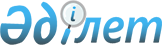 О внесении изменений и дополнений в решение районного маслихата от 25 декабря 2009 года N 20/1 "О районном бюджете на 2010-2012 годы"
					
			Утративший силу
			
			
		
					Решение маслихата Кызылжарского района Северо-Казахстанской области от 31 марта 2010 года N 23/2. Зарегистрировано Управлением юстиции Кызылжарского района Северо-Казахстанской области 15 апреля 2010 года N 13-8-121. Утратило силу - решением маслихата Кызылжарского района Северо-Казахстанской области от 16 апреля 2012 года N 4/4

      Сноска. Утратило силу - решением маслихата Кызылжарского района Северо-Казахстанской области от 16.04.2012 N 4/4      В соответствии со статьей 109 Бюджетного кодекса Республики Казахстан от 4 декабря 2008 года № 95-IV, подпунктом 1) пункта 1 статьи 6 Закона Республики Казахстан «О местном государственном управлении и самоуправлении в Республике Казахстан» от 23 января 2001 года № 148, Кызылжарский районный маслихат РЕШИЛ:



      1. Внести в решение районного маслихата двадцатой сессии IV созыва от 25 декабря 2009 года № 20/1 «О районном бюджете на 2010-2012 годы» (зарегистрировано в Реестре государственной регистрации 11 января 2010 года № 13-8-115, опубликовано в газетах «Қызылжар және қызылжарлықтар» от 21 января 2010 года № 4, «Маяк» от 22 января 2010 года № 4) следующие изменения и дополнения:

      в пункте 1:

      подпункте 1)

      цифры «2 470 672» заменить цифрами «2 706 770»;

      цифры «276 255» заменить цифрами «306 769»;

      цифры «24 065» заменить цифрами «9 065»;

      цифры «2 166 621» заменить цифрами «2 387 205»;

      подпункте 2)

      цифры «3 064 080» заменить цифрами «3 323 930»;

      подпункте 5) 

      цифру «-602 309» заменить цифрами «-626 061»;

      подпункте 6)

      цифру «602 309» заменить цифрами «626 061»;

      дополнить абзацем:

      используемые остатки бюджетных средств 23752 тысячи тенге;

      в пункте 7:

      цифру «159 205» заменить цифрами «80 124»;

      в пункте 11:

      подпункты 4), 5) изложить в новой редакции:

      «4) 22 286 тысяч тенге – на выплату единовременной материальной помощи участникам и инвалидам Великой Отечественной войны, а также лицам, приравненным к ним, военнослужащим, в том числе уволенным в запас (отставку), проходившим военную службу в период с 22 июня 1941 года по 3 сентября 1945 года в воинских частях, учреждениях, в военно-учебных заведениях, не входивших в состав действующей армии, награжденным медалью «За победу над Германией в Великой Отечественной войне 1941-1945 гг.» или медалью «За победу над Японией», проработавшим (прослужившим) не менее шести месяцев в тылу в годы Великой Отечественной войны к 65-летию Победы в Великой Отечественной войне;

      5) 882 тысяч тенге – на обеспечение проезда участникам и инвалидам Великой Отечественной войны по странам Содружества Независимых Государств, по территории Республики Казахстан, а также оплаты им и сопровождающим их лицам расходов на питание, проживание, проезд для участия в праздничных мероприятиях в городах Москва, Астана к 65-летию Победы в Великой Отечественной войне»;

      подпункте 6)

      цифры «12 001» заменить цифрами «11 472»;

      подпункте 12)

      цифры «18 016» заменить цифрами «18 745»;

      дополнить подпунктом 13 следующего содержания:

      «13) 59 929 тысяч тенге – на реализацию государственного образовательного заказа в дошкольных организациях образования»;

      в пункте 13:

      подпункте 2)

      цифры «41» заменить цифрами «75»;

      дополнить подпунктами 5, 6, 7 следующего содержания:

      «5) 7 976 тысяч тенге – на приобретение угля;

      6) 10 000 тысяч тенге – капитальный ремонт средней школы в селе Новоникольское;

      7) 141 680 тысяч тенге – на строительство объектов подсобного, обслуживающего назначения и благоустройство прилегающей территории к 140 жилым домам в жилом массиве "Байтерек" с.Элитное»;

      дополнить пунктом 15-1 следующего содержания:

      «15-1. Предусмотреть в районном бюджете расходы за счет свободных остатков средств, сложившихся на начало финансового года, в сумме 23 752 тысяч тенге, в том числе на возврат целевых трансфертов республиканского и областного бюджетов, неиспользованных в 2009 году, в сумме 5 тыс. тенге и использованных не по целевому назначению в сумме 587 тыс. тенге согласно приложению 7»;

      приложения 1, 4, 6 к указанному решению изложить в новой редакции согласно приложениям 1, 2, 3 к настоящему решению;

      указанное решение дополнить приложением 7 согласно приложению 4 настоящего решения.



      2. Настоящее решение вводится в действие с 1 января 2010 года.      Председатель сессии,

      Секретарь

      районного маслихата                        А. Молдахметова

Приложение 1

к решению районного маслихата

от 31 марта 2010 года № 23/2Приложение 1

к решению районного маслихата

от 25 декабря 2009 года № 20/1 Кызылжарский районный бюджет на 2010 год

Приложение 2

к решению районного маслихата

от 31 марта 2010 года № 23/2Приложение 4

к решению районного маслихата

от 25 декабря 2009 года № 20/1 Бюджетные программы сельских округов Кызылжарского района на 2010 годпродолжение таблицы Бюджетные программы сельских округов Кызылжарского района на 2010 годпродолжение таблицы

Приложение 3

к решению районного маслихата

от 31 марта 2010 года № 23/2Приложение 6

к решению районного маслихата

от 25 декабря 2009 года № 20/1 Перечень расходов по бюджетной программе 451 007 000 "Социальная помощь отдельным категориям нуждающихся граждан по решениям местных представительных органов" Кызылжарского района на 2010 год

Приложение 4

к решению районного маслихата

от 31 марта 2010 года № 23/2Приложение 7

к решению районного маслихата

от 25 декабря 2009 года № 20/1 Направление свободных остатков бюджетных средств, сложившихся на 1 января 2010 годаУвеличить расходы:                               тыс.тенге
					© 2012. РГП на ПХВ «Институт законодательства и правовой информации Республики Казахстан» Министерства юстиции Республики Казахстан
				КатегорияКатегорияКатегорияКатегорияСумма,

тыс.

тенгеКлассКлассКлассСумма,

тыс.

тенгеПодклассПодклассСумма,

тыс.

тенгеНаименованиеСумма,

тыс.

тенге123451) Доходы2 706 7701Налоговые поступления306 76901Подоходный налог9002Индивидуальный подоходный налог90003Социальный налог176 7861Социальный налог176 78604Налоги на собственность103 8791Налоги на имущество51 9513Земельный налог12 0204Налог на транспортные средства37 4005Единый земельный налог2 50805Внутренние налоги на товары, работы и

услуги20 5582Акцизы5 1773Поступления за использование природных и других ресурсов10 0004Сборы за ведение предпринимательской и

профессиональной деятельности5 38108Обязательные платежи, взимаемые за

совершение юридически значимых

действий и (или) выдачу документов

уполномоченными на то государственными

органами или должностными лицами4 6461Государственная пошлина4 6462Неналоговые поступления3 73101Доходы от государственной собственности2 1095Доходы от аренды имущества,

находящегося в государственной

собственности2 10906Прочие неналоговые поступления1 6221Прочие неналоговые поступления1 6223Поступления от продажи основного

капитала9 06503Продажа земли и нематериальных активов9 0651Продажа земли9 0654Поступления трансфертов2 387 20502Трансферты из вышестоящих органов

государственного управления2 387 2052Трансферты из областного бюджета2 387 205Функциональная группаФункциональная группаФункциональная группаФункциональная группаСумма,

тыс.тенгеАдминистраторАдминистраторАдминистраторСумма,

тыс.тенгеПрограммаПрограммаСумма,

тыс.тенгеНаименованиеСумма,

тыс.тенге123452) Затраты3 323 9301Государственные услуги общего

характера204 645112Аппарат маслихата района (города

областного значения)10 566001Услуги по обеспечению деятельности

маслихата района (города областного

значения)10 057004Материально-техническое оснащение

государственных органов509122Аппарат акима района (города

областного значения)41 511001Услуги по обеспечению деятельности

акима района (города областного

значения)41 411004Материально-техническое оснащение

государственных органов100123Аппарат акима района в городе, города

районного значения, поселка, аула

(села), аульного (сельского) округа131 158001Услуги по обеспечению деятельности

акима района в городе, города

районного значения, поселка, аула

(села), аульного (сельского) округа128 628023Материально-техническое оснащение

государственных органов2 530452Отдел финансов района (города

областного значения)12 370001Услуги по реализации государственной

политики в области исполнения бюджета

района (города областного значения) и

управления коммунальной

собственностью района (города

областного значения)10 620003Проведение оценки имущества в целях

налогообложения512004Организация работы по выдаче разовых

талонов и обеспечение полноты сбора

сумм от реализации разовых талонов378011Учет, хранение, оценка и реализация

имущества, поступившего в

коммунальную собственность700019Материально-техническое оснащение

государственных органов160453Отдел экономики и бюджетного

планирования района (города

областного значения)9 040001Услуги по реализации государственной

политики в области формирования и

развития экономической политики,

системы государственного планирования

и управления района (города

областного значения)9 0402Оборона5 124122Аппарат акима района (города

областного значения)5 124005Мероприятия в рамках исполнения

всеобщей воинской обязанности4 624006Предупреждение и ликвидация

чрезвычайных ситуаций масштаба района

(города областного значения)5004Образование1 533 006464Отдел образования района (города

областного значения)46 908009Обеспечение деятельности организаций

дошкольного воспитания и обучения46 908123Аппарат акима района в городе, города

районного значения, поселка, аула

(села), аульного (сельского) округа1 879005Организация бесплатного подвоза

учащихся до школы и обратно в аульной

(сельской) местности1 879464Отдел образования района (города

областного значения)1 484 219003Общеобразовательное обучение1 404 350006Дополнительное образование для детей50 818001Услуги по реализации государственной

политики на местном уровне в области

образования10 197004Информатизация системы образования в

государственных учреждениях

образования района (города областного

значения)7 700005Приобретение и доставка учебников,

учебно-методических комплексов для

государственных учреждений

образования района (города областного

значения)4 654011Капитальный, текущий ремонт объектов

образования в рамках реализации

стратегии региональной занятости и

переподготовки кадров6 5006Социальная помощь и социальное

обеспечение150 979451Отдел занятости и социальных программ

района (города областного значения)150 979002Программа занятости32 397004Оказание социальной помощи на

приобретение топлива специалистам

здравоохранения, образования,

социального обеспечения, культуры и

спорта в сельской местности в

соответствии с законодательством

Республики Казахстан1 544005Государственная адресная социальная

помощь9 351007Социальная помощь отдельным

категориям нуждающихся граждан по

решениям местных представительных

органов10 678010Материальное обеспечение

детей-инвалидов, воспитывающихся и

обучающихся на дому413014Оказание социальной помощи

нуждающимся гражданам на дому28 879016Государственные пособия на детей до

18 лет16 194017Обеспечение нуждающихся инвалидов

обязательными гигиеническими

средствами и предоставление услуг

специалистами жестового языка,

индивидуальными помощниками в

соответствии с индивидуальной

программой реабилитации инвалида3 643019Обеспечение проезда участникам и

инвалидам Великой Отечественной войны

по странам Содружества Независимых

Государств, по территории Республики

Казахстан, а также оплаты им и

сопровождающим их лицам расходов на

питание, проживание, проезд для

участия в праздничных мероприятиях в

городах Москва, Астана к 65-летию

Победы в Великой Отечественной войне882020Выплата единовременной материальной

помощи участникам и инвалидам Великой

Отечественной войны, а также лицам,

приравненным к ним, военнослужащим, в

том числе уволенным в запас

(отставку), проходившим военную

службу в период с 22 июня 1941 года

по 3 сентября 1945 года в воинских

частях, учреждениях, в военно-учебных

заведениях, не входивших в состав

действующей армии, награжденным

медалью «За победу над Германией в

Великой Отечественной войне 1941-1945

гг.» или медалью «За победу над

Японией», проработавшим

(прослужившим) не менее шести месяцев

в тылу в годы Великой Отечественной

войны к 65-летию Победы в Великой

Отечественной войне27 492001Услуги по реализации государственной

политики на местном уровне в области

обеспечения занятости и реализации

социальных программ для населения18 910011Оплата услуг по зачислению, выплате и

доставке пособий и других социальных

выплат5967Жилищно-коммунальное хозяйство1 018 578467Отдел строительства района (города

областного значения)973 088004Развитие, обустройство и (или)

приобретение инженерно-

коммуникационной инфраструктуры238 000019Строительство жилья735 088123Аппарат акима района в городе, города

районного значения, поселка, аула

(села), аульного (сельского) округа1 898014Организация водоснабжения населенных

пунктов1 898458Отдел жилищно-коммунального

хозяйства, пассажирского транспорта и

автомобильных дорог района (города

областного значения)27 583012Функционирование системы

водоснабжения и водоотведения800030Ремонт инженерно-коммуникационной

инфраструктуры и благоустройство

населенных пунктов в рамках

реализации cтратегии региональной

занятости и переподготовки кадров23 058032Развитие инженерно-коммуникационной

инфраструктуры и благоустройство

населенных пунктов в рамках

реализации стратегии региональной

занятости и переподготовки кадров3 725123Аппарат акима района в городе, города

районного значения, поселка, аула

(села), аульного (сельского) округа9 005008Освещение улиц населенных пунктов9 005458Отдел жилищно-коммунального

хозяйства, пассажирского транспорта и

автомобильных дорог района (города

областного значения)7 004016Обеспечение санитарии населенных

пунктов2 612017Содержание мест захоронений и

захоронение безродных81018Благоустройство и озеленение

населенных пунктов4 3118Культура, спорт, туризм и

информационное пространство104 241123Аппарат акима района в городе, города

районного значения, поселка, аула

(села), аульного (сельского) округа39 086006Поддержка культурно-досуговой работы

на местном уровне39 086455Отдел культуры и развития языков

района (города областного значения)15 634003Поддержка культурно-досуговой работы15 634465Отдел физической культуры и спорта

района (города областного значения)2 645006Проведение спортивных соревнований на

районном (города областного значения)

уровне125007Подготовка и участие членов сборных

команд района (города областного

значения) по различным видам спорта

на областных спортивных соревнованиях2 520455Отдел культуры и развития языков

района (города областного значения)9 999006Функционирование районных (городских)

библиотек7 628007Развитие государственного языка и

других языков народа Казахстана2 371456Отдел внутренней политики района

(города областного значения)9 000002Услуги по проведению государственной

информационной политики через газеты

и журналы9 000455Отдел культуры и развития языков

района (города областного значения)18 846001Услуги по реализации государственной

политики на местном уровне в области

развития языков и культуры6 083004Капитальный, текущий ремонт объектов

культуры в рамках реализации

стратегии региональной занятости и

переподготовки кадров12 763456Отдел внутренней политики района

(города областного значения)4 341001Услуги по реализации государственной

политики на местном уровне в области

информации, укрепления

государственности и формирования

социального оптимизма граждан4 341465Отдел физической культуры и спорта

района (города областного значения)4 690001Услуги по реализации государственной

политики на местном уровне в сфере

физической культуры и спорта4 69010Сельское, водное, лесное, рыбное

хозяйство, особо охраняемые природные

территории, охрана окружающей среды и

животного мира, земельные отношения187 449462Отдел сельского хозяйства района

(города областного значения)13 870001Услуги по реализации государственной

политики на местном уровне в сфере

сельского хозяйства12 514007Материально-техническое оснащение

государственных органов100099Реализация мер социальной поддержки

специалистов социальной сферы

сельских населенных пунктов за счет

целевых трансфертов из

республиканского бюджета1 256473Отдел ветеринарии района (города

областного значения)4 161001Услуги по реализации государственной

политики на местном уровне в сфере

ветеринарии3 921004Материально-техническое оснащение

государственных органов240467Отдел строительства района (города

областного значения)150 000012Развитие объектов водного хозяйства150 000463Отдел земельных отношений района

(города областного значения)7 946001Услуги по реализации государственной

политики в области регулирования

земельных отношений на территории

района (города областного значения)7 268006Землеустройство, проводимое при

установлении границ городов районного

значения, районов в городе, поселков,

аулов (сел), аульных (сельских)

округов678473Отдел ветеринарии района (города

областного значения)11 472011Проведение противоэпизоотических

мероприятий11 47211Промышленность, архитектурная,

градостроительная и строительная

деятельность4 842467Отдел строительства района (города

областного значения)4 842001Услуги по реализации государственной

политики на местном уровне в области

строительства4 84212Транспорт и коммуникации23 436458Отдел жилищно-коммунального

хозяйства, пассажирского транспорта и

автомобильных дорог района (города

областного значения)23 436023Обеспечение функционирования

автомобильных дорог8 436008Ремонт и содержание автомобильных

дорог районного значения, улиц

городов и населенных пунктов в рамках

реализации стратегии региональной

занятости и переподготовки кадров15 00013Прочие10 914469Отдел предпринимательства района

(города областного значения)4 497001Услуги по реализации государственной

политики на местном уровне в области

развития предпринимательства и

промышленности4 457005Материально-техническое оснащение

государственных органов40452Отдел финансов района (города

областного значения)500012Резерв местного исполнительного

органа района (города областного

значения) 500458Отдел жилищно-коммунального

хозяйства, пассажирского транспорта и

автомобильных дорог района (города

областного значения)5 917001Услуги по реализации государственной

политики на местном уровне в области

жилищно-коммунального хозяйства,

пассажирского транспорта и

автомобильных дорог5 91715Трансферты80 716452Отдел финансов района (города

областного значения)80 716006Возврат неиспользованных

(недоиспользованных) целевых

трансфертов5016Возврат, использованных не по

целевому назначению целевых

трансфертов587020Целевые текущие трансферты в

вышестоящие бюджеты в связи с

изменением фонда оплаты труда в

бюджетной сфере80 1243) Чистое бюджетное кредитование8 901Бюджетные кредиты8 90110Сельское, водное, лесное, рыбное

хозяйство, особо охраняемые природные

территории, охрана окружающей среды и

животного мира, земельные отношения8 901462Отдел сельского хозяйства района

(города областного значения)8 901008Бюджетные кредиты для реализации мер

социальной поддержки специалистов

социальной сферы сельских населенных

пунктов8 9015Погашение бюджетных кредитов4) Сальдо по операциям с финансовыми

активами0Приобретение финансовых активов06Поступления от продажи финансовых

активов государства5) Дефицит (профицит) бюджета-626 0616) Финансирование дефицита

(использование профицита) бюджета626 0617Поступления займов602 30901Внутренние государственные займы602 3092Договоры займа602 30916Погашение займов8Используемые остатки бюджетных

средств23 75201Остатки бюджетных средств23 7521Свободные остатки бюджетных средств23 752Свободные остатки бюджетных средств23 752Функциональная группаФункциональная группаФункциональная группаФункциональная группаФункциональная группаВсегоАдминистраторАдминистраторАдминистраторАдминистраторВсегоПрограммаПрограммаПрограммаВсегоПодпрограммаПодпрограммаВсегоНаименованиеВсего123456Всего91 6521Государственные услуги общего

характера65 705123Аппарат акима района в городе,

города районного значения, поселка,

аула (села), аульного (сельского)

округа65 705001Услуги по обеспечению деятельности

акима района в городе, города

районного значения, поселка, аула

(села), аульного (сельского) округа64 375023Материально-техническое оснащение

государственных органов1 3304Образование647123Аппарат акима района в городе,

города районного значения, поселка,

аула (села), аульного (сельского)

округа647005Организация бесплатного подвоза

учащихся до школы и обратно в

аульной (сельской) местности6477Жилищно-коммунальное хозяйство8 909123Аппарат акима района в городе,

города районного значения, поселка,

аула (села), аульного (сельского)

округа8 909014Организация водоснабжения населенных

пунктов1 898008Освещение улиц населенных пунктов7 0118Культура, спорт, туризм и

информационное пространство16 391123Аппарат акима района в городе,

города районного значения, поселка,

аула (села), аульного (сельского)

округа16 391006Поддержка культурно-досуговой работы

на местном уровне16 391в том числев том числев том числев том числев том числев том числев том числев том числев том числев том числеАрхангель

скийАса

нов

скийБере

зов

скийБес

коль

скийБуг

ров

скойВагу

лин

скийВиног

радов

скийДолма

тов

скийКуйбы

шев

скийКызыл

жар

ский7 6316 0828 32513 3607 85710 6517 1548 72113 5688 3035 9185 7607 1918 0867 2106 0845 2916 1317 4876 5475 9185 7607 1918 0867 2106 0845 2916 1317 4876 5475 7985 6407 0717 9666 9605 9645 1716 0117 3676 42712012012012025012012012012012002130434000000021304340000002134343921091674 8401365001 8631501486043921091674 8401365001 8631501486043071 5913921091674 8401361932721501486041 321096705114 06702 4405 9331 1521 321096705114 06702 4405 9331 1521 3219675114 0672 4405 9331 152Функциональная группаФункциональная группаФункциональная группаФункциональная группаФункциональная группаВсегоАдминистраторАдминистраторАдминистраторАдминистраторВсегоПрограммаПрограммаПрограммаВсегоПодпрограммаПодпрограммаВсегоНаименованиеВсего123456Всего91 3741Государственные услуги общего

характера65 453123Аппарат акима района в городе, города

районного значения, поселка, аула

(села), аульного (сельского) округа65 453001Услуги по обеспечению деятельности

акима района в городе, города

районного значения, поселка, аула

(села), аульного (сельского) округа64 253023Материально-техническое оснащение

государственных органов1 2004Образование1 232123Аппарат акима района в городе, города

районного значения, поселка, аула

(села), аульного (сельского) округа1 232005Организация бесплатного подвоза

учащихся до школы и обратно в аульной

(сельской) местности1 2327Жилищно-коммунальное хозяйство1 994123Аппарат акима района в городе, города

районного значения, поселка, аула

(села), аульного (сельского) округа1 994014Организация водоснабжения населенных

пунктов0008Освещение улиц населенных пунктов1 9948Культура, спорт, туризм и

информационное пространство22 695123Аппарат акима района в городе, города

районного значения, поселка, аула

(села), аульного (сельского) округа22 695006Поддержка культурно-досуговой работы

на местном уровне22 695в том числев том числев том числев том числев том числев том числев том числев том числев том числев том числеЛес

нойНало

бин

скийНово

ни

коль

скийПетер

фельд

скийПриб

реж

ныйРас

свет

скийРощин

скийСвет

ло

поль

скийСоко

лов

скийЯкор

ский11 4347 5728 7508 6366 5777 26710 2336 66514 9019 3395 8727 3986 1047 1315 7756 7046 3285 7118 7815 6495 8727 3986 1047 1315 7756 7046 3285 7118 7815 6495 7527 2785 9847 0115 6556 5846 2085 5918 6615 52912012012012012012012012012012000053969300000000539693000005396931091741831931092532681823491741091741831931092532681823491741091741831931092532681823491745 45302 46377303103 6377725 7713 5165 45302 46377303103 6377725 7713 5165 4532 4637733103 6377725 7713 516Функциональная группаФункциональная группаФункциональная группаФункциональная группаСумма,

тыс.

тенгеАдминистраторАдминистраторАдминистраторСумма,

тыс.

тенгеПрограммаПрограммаСумма,

тыс.

тенгеНаименованиеСумма,

тыс.

тенге12345Всего10 6786Социальная помощь и социальное

обеспечение10 678451Отдел занятости и социальных программ

района (города областного значения)10 678007Социальная помощь отдельным категориям

нуждающихся граждан по решениям местных

представительных органов10 678в том числеСоциальные выплаты участникам и

инвалидам ВОВ235Санаторно-курортное лечение участников

и инвалидов ВОВ, лиц, приравненных по

льготам и гарантиям к участникам и

инвалидам ВОВ и других категории лиц3 529Социальная поддержка студентам из

малообеспеченных семей1 890Зубопротезирование участников и

инвалидов ВОВ и на льготное

зубопротезирование лиц, приравненных по

льготам и гарантиям к участникам и

инвалидам ВОВ600Дополнительное питание гражданам,

больным активным туберкулезом216Компенсация за коммунальные услуги

участникам и инвалидам ВОВ3 323Приобретение единой одежды (участие

ветеранов войны области в парадах в

городах Астана и Москва)75Приобретение обмундирования участникам

и инвалидам Великой Отечественной войны810Функ

цио

наль

ная

груп

паАдми

нис

тра

торПро

грам

маПод

про

грам

маНаименованиеСумма1112Аппарат маслихата района (города

областного значения)568001Услуги по обеспечению

деятельности маслихата района

(города областного значения)59004Материально-техническое

оснащение государственных

органов509122Аппарат акима района (города

областного значения)1 530001Услуги по обеспечению

деятельности акима района

(города областного значения)1 430004Материально-техническое

оснащение государственных

органов100123Аппарат акима района в городе,

города районного значения,

поселка, аула (села), аульного

(сельского) округа3 349001Услуги по обеспечению

деятельности акима района в

городе, города районного

значения, поселка, аула (села),

аульного (сельского) округа3 219023Материально-техническое

оснащение государственных

органов130452Отдел финансов района (города

областного значения)885001Услуги по реализации

государственной политики в

области исполнения бюджета

района (города областного

значения) и управления

коммунальной собственностью

района (города областного

значения)392004Организация работы по выдаче

разовых талонов и обеспечение

полноты сбора сумм от реализации

разовых талонов378019Материально-техническое

оснащение государственных

органов115453Отдел экономики и бюджетного

планирования района (города

областного значения)260001Услуги по реализации

государственной политики в

области формирования и развития

экономической политики, системы

государственного планирования и

управления района (города

областного значения)2604464Отдел образования района (города

областного значения)2 635003Общеобразовательное обучение2 602001Услуги по реализации

государственной политики на

местном уровне в области

образования336451Отдел занятости и социальных

программ района (города

областного значения)4 762007Социальная помощь отдельным

категориям нуждающихся граждан

по решениям местных

представительных органов810020Выплата единовременной

материальной помощи участникам и

инвалидам Великой Отечественной

войны, а также лицам,

приравненным к ним,

военнослужащим, в том числе

уволенным в запас (отставку),

проходившим военную службу в

период с 22 июня 1941 года по 3

сентября 1945 года в воинских

частях, учреждениях, в военно-

учебных заведениях, не входивших

в состав действующей армии,

награжденным медалью «За победу

над Германией в Великой

Отечественной войне 1941-1945

гг» или медалью «За победу над

Японией», проработавшим

(прослужившим) не менее шести

месяцев в тылу в годы Великой

Отечественной войны к 65-летию

Победы в Великой Отечественной

войне3 821015За счет средств местного бюджета3 821001Услуги по реализации

государственной политики на

местном уровне в области

обеспечения занятости и

реализации социальных программ

для населения72011Оплата услуг по зачислению,

выплате и доставке пособий и

других социальных выплат597123Аппарат акима района в городе,

города районного значения,

поселка, аула (села), аульного

(сельского) округа5 261014Организация водоснабжения

населенных пунктов1 039008Освещение улиц населенных

пунктов4 2228123Аппарат акима района в городе,

города районного значения,

поселка, аула (села), аульного

(сельского) округа394006Поддержка культурно-досуговой

работы на местном уровне394455Отдел культуры и развития языков

района (города областного

значения)412006Функционирование районных

(городских) библиотек216001Услуги по реализации

государственной политики на

местном уровне в области

развития языков и культуры196456Отдел внутренней политики района

(города областного значения)117001Услуги по реализации

государственной политики на

местном уровне в области

информации, укрепления

государственности и формирования

социального оптимизма граждан117465Отдел физической культуры и

спорта района (города областного

значения)315001Услуги по реализации

государственной политики на

местном уровне в сфере

физической культуры и спорта31510462Отдел сельского хозяйства района

(города областного значения)452001Услуги по реализации

государственной политики на

местном уровне в сфере сельского

хозяйства352007Материально-техническое

оснащение государственных

органов100473Отдел ветеринарии района (города

областного значения)976001Услуги по реализации

государственной политики на

местном уровне в сфере

ветеринарии976463Отдел земельных отношений района

(города областного значения)15001Услуги по реализации

государственной политики в

области регулирования земельных

отношений на территории района

(города областного значения)1511467Отдел строительства района

(города областного значения)158001Услуги по реализации

государственной политики на

местном уровне в области

строительства15813469Отдел предпринимательства района

(города областного значения)137001Услуги по реализации

государственной политики на

местном уровне в области

развития предпринимательства и

промышленности97005Материально-техническое

оснащение государственных

органов40458Отдел жилищно-коммунального

хозяйства, пассажирского

транспорта и автомобильных дорог

района (города областного

значения)934001Услуги по реализации

государственной политики на

местном уровне в области

жилищно-коммунального хозяйства,

пассажирского транспорта и

автомобильных дорог93415452Отдел финансов района (города

областного значения)592006Возврат неиспользованных

(недоиспользованных) целевых

трансфертов5016Возврат, использованных не по

целевому назначению целевых

трансфертов587Всего:Всего:Всего:Всего:23 752